           Б О Й О Р О Ҡ		                                   РАСПОРЯЖЕНИЕ              03 июль 2020 й.                       № 15                      03 июля 2020  г. О переводе имущества в Казну муниципального имущества сельского поселения Базгиевский сельсовет муниципального района Шаранский район Республики БашкортостанВ целях эффективного управления, обеспечения учета и оформления прав пользования муниципальной собственностью сельского поселения Базгиевский сельсовет муниципального района Шаранский район Республики Башкортостан, руководствуясь  Уставом сельского поселения Базгиевский сельсовет муниципального района Шаранский район Республики Башкортостан, ПОСТАНОВЛЯЮ:1. Включить в Казну сельского поселения Базгиевский сельсовет муниципального района Шаранский район Республики Башкортостан: 17 шт. плиты под контейнерные площадки для сбора ТБО в сумме 112 498,00 рублей.2. Контроль за выполнением настоящего распоряжения оставляю за собой.    Глава сельского поселения                                        Т.А.ЗакировГлава сельского поселения                                            Т.А.ЗакировБАШҠОРТОСТАН  РЕСПУБЛИКАҺЫШАРАН  РАЙОНЫ МУНИЦИПАЛЬ РАЙОНЫНЫҢБАЗГЫЯ АУЫЛ СОВЕТЫАУЫЛ БИЛӘМӘҺЕ ХӘКИМИӘТЕ452632,  Базгыя аулы, Үҙәк урам, 50                               тел.(34769) 2-42-35, e-mail:basgss@yandex.ru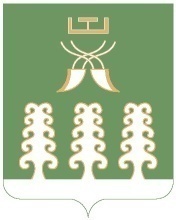 РЕСПУБЛИКА БАШКОРТОСТАНАДМИНИСТРАЦИЯ СЕЛЬСКОГО ПОСЕЛЕНИЯ БАЗГИЕВСКИЙ СЕЛЬСОВЕТ МУНИЦИПАЛЬНОГО РАЙОНА ШАРАНСКИЙ РАЙОН452632, c. Базгиево, ул.Центральная, 50         тел.(34769) 2-42-35, e-mail:basgss@yandex.ru№п/пНаименование населенного пунктаАдрес установки контейнерной площадки (улица и № дома)Кол-во площадокКол-во контейнеровКол-воплит1с. Базгиевоулица Центральная, между домами №36 и почтой № 38( участок №36а);(около почты) 1211с. Базгиевоулица Центральная, между домами №73 и № 75; (около дома Филиповой Гульнары)1211с. Базгиевоулица Юсуфа Гарея №12 и №12а, напротив дома №55(через дорогу); (Прокопьев Владимир)1211с. Базгиевоулица Юсуфа Гарея №12а и №14, напротив дома № 73(через дорогу); (Борисов Ильнур)1211с. Базгиевоулица Школьная напротив дома №8 (через дорогу)   1212д. Новый Тамьянулица Центральная, между д №7 и №9;(Фая М.) 1212д. Новый Тамьянулица Центральная, между д №39 (напротив дома, через дорогу); (въезд в деревню)1212д. Новый Тамьянулица Центральная д №81 (тау буе)1212д. Новый Тамьянулица Центральная между д №40 и 42(Каюмова Н)1113с.Кир-Тлявлиулица Центральная д №33(около Агзамовой)1213с.Кир-Тлявлиулица Центральная между д №74 и №76(м/ж Афлятуновой и Саитгалина)1214д.Старые Тлявлиулица Центральная между д №19 и д №21( м/ж Хаковой З.С и Хайретдиновой)1214д.Старые Тлявлиулица Центральная д №42( Адеева К)1214д.Старые Тлявлиулица Центральная напротив д №63(около магазина «Серебряный родничок»)1214д.Старые Тлявлиулица Дорожная д №141215д.Старый Тамьянулица Центральная между д №301215д.Старый Тамьянулица Центральная между д №76 и д №80121Итого173317